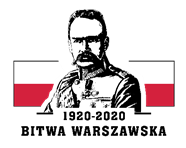     Giżycko, 14 lipca 2020r.DO WSZYSTKICH WYKONAWCÓWNR POSTĘPOWANIA: 45/2020MODYFIKACJA TREŚCI SIWZ Zamawiający, 24. Wojskowy Oddział Gospodarczy w Giżycku, działając zgodnie z art. 38 ust. 4, ust. 4 a ustawy z dnia 29 stycznia 2004 roku Prawo zamówień publicznych (t.j. Dz. U. z 2019r. poz. 1843 z późn. zm.), w postępowaniu 
o udzielenie zamówienia publicznego na dostawę radiotelefonów przenośnych, stacjonarnych, przewoźnych wraz z ukompletowaniem, programatorami i antenami do nich na rzecz 24. WOG w Giżycko, post. 45/2020, dokonuje: Modyfikacji  Rozdziału XIII i XIV specyfikacji istotnych warunków zamówienia w następującym zakresie: Rozdział XIII punkt 12:Jest: „OFERTA W SPRAWIE PRZETARGU NIEOGRANICZONEGO 45/2020Dostawa radiotelefonów przenośnych, stacjonarnych, przewoźnych 
wraz z ukompletowaniem, programatorami 
i antenami do nich na rzecz 24. WOG w Giżycku
 nie otwierać do dnia 16.07.2020r. do godz. 08:30”Zmienia się na: „OFERTA W SPRAWIE PRZETARGU NIEOGRANICZONEGO 45/2020Dostawa radiotelefonów przenośnych, stacjonarnych, przewoźnych wraz z ukompletowaniem, programatorami 
i antenami do nich na rzecz 24. WOG w Giżycku
 nie otwierać do dnia 24.07.2020r. do godz. 08:30”Rozdział XIV:Punkt 1: Jest: „ 1. Oferty należy przesłać/składać do dnia 16.07.2020r., do godz. 08:00 na adres Zamawiającego podany w rozdziale I niniejszej specyfikacji istotnych warunków zamówienia, w kancelarii jawnej Zamawiającego – budynek nr 5, pokój 108.Uwaga: Kancelaria jawna Zamawiającego znajduje się na terenie 24. Wojskowego Oddziału Gospodarczego, gdzie obowiązuje system przepustek wydawanych przy wejściu, po okazaniu dowodu tożsamości. Składając ofertę osobiście należy uwzględnić czas na otrzymanie przepustki. Za moment wpłynięcia oferty uznaje się czas zarejestrowania oferty w kancelarii jawnej Zamawiającego.”Zmienia się na:  1. Oferty należy przesłać/składać do dnia 24.07.2020r., do godz. 08:00 na adres Zamawiającego podany w rozdziale I niniejszej specyfikacji istotnych warunków zamówienia, w kancelarii jawnej Zamawiającego – budynek nr 5, pokój 108.Uwaga: Kancelaria jawna Zamawiającego znajduje się na terenie 24. Wojskowego Oddziału Gospodarczego, gdzie obowiązuje system przepustek wydawanych przy wejściu, po okazaniu dowodu tożsamości. Składając ofertę osobiście należy uwzględnić czas na otrzymanie przepustki. Za moment wpłynięcia oferty uznaje się czas zarejestrowania oferty w kancelarii jawnej Zamawiającego.Punkt 3:Jest:„3. Otwarcie złożonych ofert nastąpi w dniu 16.07.2020r. o godz. 08:30 
w siedzibie Zamawiającego.”Zmienia się na:„3. Otwarcie złożonych ofert nastąpi w dniu 24.07.2020r. o godz. 08:30 
w siedzibie Zamawiającego.”KOMENDANT(-) płk Jarosław JASTRZĘBOWSKI